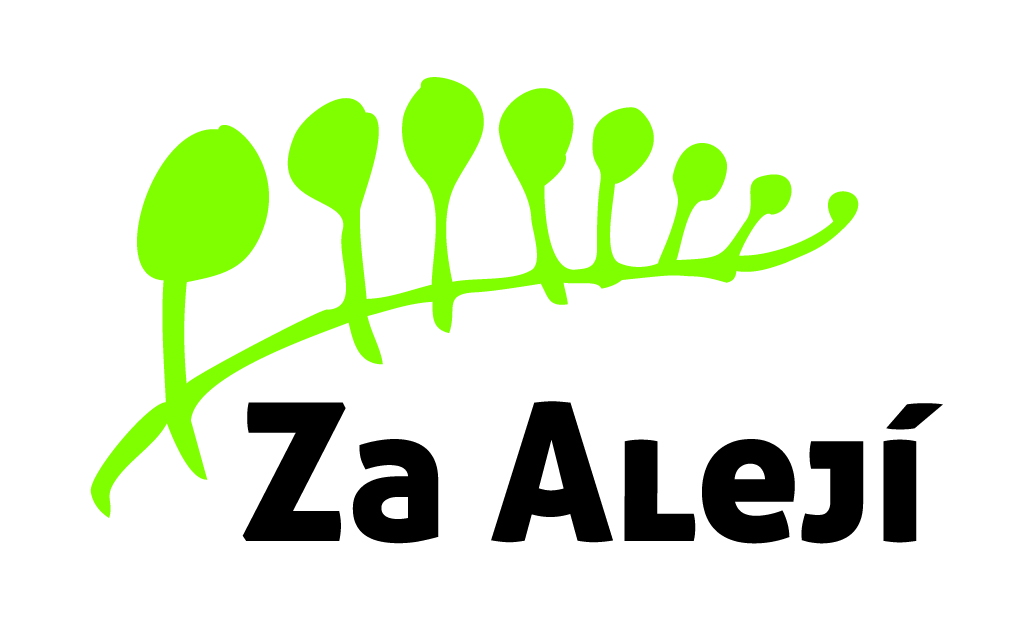 Naše zn.: 	Vyřizuje: 	Vratislav BroklTelefon: 	572 432 901	E-mail:		vratislav.brokl@zszaaleji.cz		Vážení,objednáváme podlahovou krytinu včetně montáže dle nabídky ze dne 18. 3. 2020. Jedná se o místnosti družin č. 56 a 58. Vzor podlahové krytiny je JICAMA 0322.Současně Vám sdělujeme, že Vaše nabídka bude zveřejněna v registru smluvS pozdravemVratislav Broklředitel školy